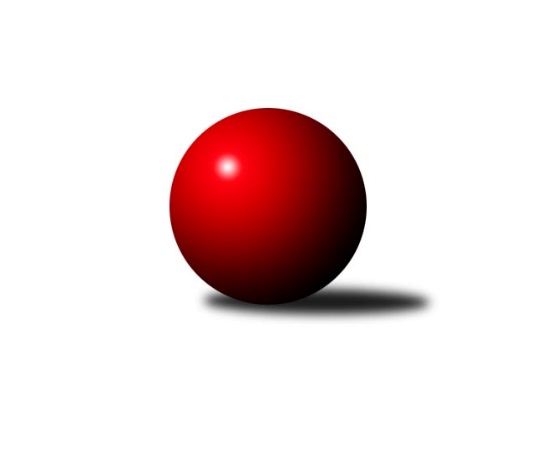 Č.6Ročník 2022/2023	13.11.2022Nejlepšího výkonu v tomto kole: 1616 dosáhlo družstvo: TJ Lokomotiva Ústí n. L. DOkresní přebor - skupina B 2022/2023Výsledky 6. kolaSouhrnný přehled výsledků:TJ Lokomotiva Ústí n. L. D	- TJ Teplice Letná D	5:1	1616:1548	5.0:3.0	10.11.Sokol Roudnice nad Labem	- Sokol Ústí n. L. B	5:1	1605:1523	5.5:2.5	11.11.Sokol Ústí n. L. C	- KO Česká Kamenice B	6:0	1549:1297	7.0:1.0	11.11.TJ Kovostroj Děčín C	- TJ Teplice Letná C	4:2	1597:1569	5.0:3.0	11.11.TJ Union Děčín	- SKK Bohušovice C		dohrávka		1.12.Tabulka družstev:	1.	TJ Lokomotiva Ústí n. L. D	6	5	0	1	26.0 : 10.0 	28.5 : 19.5 	 1652	10	2.	Sokol Ústí n. L. B	6	4	0	2	23.0 : 13.0 	25.5 : 22.5 	 1562	8	3.	Sokol Ústí n. L. C	6	4	0	2	22.0 : 14.0 	30.0 : 18.0 	 1564	8	4.	TJ Kovostroj Děčín C	6	4	0	2	19.0 : 17.0 	25.0 : 23.0 	 1610	8	5.	TJ Union Děčín	5	3	0	2	19.0 : 11.0 	27.0 : 13.0 	 1563	6	6.	TJ Teplice Letná C	6	3	0	3	19.0 : 17.0 	23.0 : 25.0 	 1520	6	7.	KO Česká Kamenice B	6	3	0	3	18.0 : 18.0 	27.0 : 21.0 	 1483	6	8.	Sokol Roudnice nad Labem	6	2	0	4	12.0 : 24.0 	16.5 : 31.5 	 1502	4	9.	TJ Teplice Letná D	6	1	0	5	9.0 : 27.0 	15.0 : 33.0 	 1458	2	10.	SKK Bohušovice C	5	0	0	5	7.0 : 23.0 	14.5 : 25.5 	 1459	0Podrobné výsledky kola:	 TJ Lokomotiva Ústí n. L. D	1616	5:1	1548	TJ Teplice Letná D	Jaroslav Vorlický	 	 198 	 210 		408 	 2:0 	 369 	 	189 	 180		Markéta Matějáková	Jitka Sottnerová	 	 189 	 196 		385 	 1:1 	 378 	 	195 	 183		Martin Pokorný	Matěj Petýrek	 	 203 	 199 		402 	 0:2 	 441 	 	208 	 233		Ivan Králik	Kristýna Vorlická	 	 208 	 213 		421 	 2:0 	 360 	 	170 	 190		Jana Jarošovározhodčí: Eugen ŠkurlaNejlepší výkon utkání: 441 - Ivan Králik	 Sokol Roudnice nad Labem	1605	5:1	1523	Sokol Ústí n. L. B	Josef Kecher	 	 182 	 183 		365 	 1.5:0.5 	 364 	 	181 	 183		Jiří Pulchart	Radek Plicka	 	 195 	 232 		427 	 1:1 	 405 	 	199 	 206		Pavel Mihalík	Vladimír Chrpa	 	 209 	 202 		411 	 2:0 	 346 	 	174 	 172		Milan Wundrawitz	Petr Došek	 	 188 	 214 		402 	 1:1 	 408 	 	210 	 198		Petr Staněkrozhodčí: Vladimír ChrpaNejlepší výkon utkání: 427 - Radek Plicka	 Sokol Ústí n. L. C	1549	6:0	1297	KO Česká Kamenice B	Pavel Nováček	 	 174 	 225 		399 	 2:0 	 284 	 	155 	 129		Olga Urbanová	Simona Puschová	 	 188 	 178 		366 	 2:0 	 338 	 	180 	 158		Miroslav Král	Petr Šanda	 	 189 	 206 		395 	 2:0 	 317 	 	174 	 143		Vladislav Janda	Jaroslav Kuneš *1	 	 211 	 178 		389 	 1:1 	 358 	 	175 	 183		Jan Chvátalrozhodčí: Kuneš Jaroslavstřídání: *1 od 51. hodu Adolf MichelNejlepší výkon utkání: 399 - Pavel Nováček	 TJ Kovostroj Děčín C	1597	4:2	1569	TJ Teplice Letná C	Miroslav Rejchrt	 	 223 	 207 		430 	 2:0 	 387 	 	187 	 200		Sabina Formánková	Petr Veselý	 	 178 	 197 		375 	 1:1 	 381 	 	191 	 190		Eva Staňková *1	Jana Sobotková	 	 186 	 188 		374 	 1:1 	 373 	 	179 	 194		Michal Horňák	Antonín Hrabě	 	 199 	 219 		418 	 1:1 	 428 	 	216 	 212		Martin Soukuprozhodčí: Petr Veselýstřídání: *1 od 51. hodu Jindřich HruškaNejlepší výkon utkání: 430 - Miroslav RejchrtPořadí jednotlivců:	jméno hráče	družstvo	celkem	plné	dorážka	chyby	poměr kuž.	Maximum	1.	Pavel Nováček 	Sokol Ústí n. L. C	442.58	297.4	145.2	6.0	3/3	(476)	2.	Kristýna Vorlická 	TJ Lokomotiva Ústí n. L. D	431.42	306.5	124.9	7.3	3/3	(443)	3.	Filip Dítě 	TJ Union Děčín	427.00	287.3	139.7	5.2	3/4	(446)	4.	Petr Staněk 	Sokol Ústí n. L. B	420.25	291.3	129.0	4.5	4/4	(437)	5.	Josef Matoušek 	TJ Lokomotiva Ústí n. L. D	420.25	293.5	126.8	6.8	2/3	(449)	6.	Miroslav Rejchrt 	TJ Kovostroj Děčín C	415.75	286.5	129.3	4.5	3/3	(430)	7.	Martin Soukup 	TJ Teplice Letná C	415.38	288.9	126.5	7.8	4/4	(443)	8.	Tomáš Kocman 	TJ Lokomotiva Ústí n. L. D	415.00	291.5	123.5	6.0	2/3	(421)	9.	Jaroslav Vorlický 	TJ Lokomotiva Ústí n. L. D	413.63	279.5	134.1	10.1	2/3	(427)	10.	Antonín Hrabě 	TJ Kovostroj Děčín C	410.33	286.8	123.5	5.8	3/3	(454)	11.	Petr Došek 	Sokol Roudnice nad Labem	409.83	281.9	127.9	4.8	3/3	(438)	12.	Matěj Petýrek 	TJ Lokomotiva Ústí n. L. D	408.00	299.9	108.1	10.7	3/3	(424)	13.	Jana Sobotková 	TJ Kovostroj Děčín C	405.33	289.7	115.7	10.2	2/3	(420)	14.	Pavel Mihalík 	Sokol Ústí n. L. B	402.33	290.3	112.1	14.1	4/4	(439)	15.	Josef Devera  ml.	SKK Bohušovice C	399.83	279.3	120.5	3.8	3/4	(419)	16.	Čestmír Dvořák 	TJ Kovostroj Děčín C	398.33	282.7	115.7	9.3	3/3	(417)	17.	Simona Puschová 	Sokol Ústí n. L. C	397.33	289.9	107.4	10.3	3/3	(423)	18.	Milan Pecha  ml.	TJ Union Děčín	394.67	288.0	106.7	11.0	3/4	(425)	19.	Jan Chvátal 	KO Česká Kamenice B	392.75	281.5	111.3	10.4	4/4	(452)	20.	Jan Pecha 	TJ Union Děčín	391.00	282.3	108.7	9.5	3/4	(396)	21.	Ivan Králik 	TJ Teplice Letná D	389.20	280.5	108.7	11.8	5/5	(441)	22.	Luďka Maříková 	SKK Bohušovice C	388.33	273.5	114.8	11.8	3/4	(408)	23.	Michal Horňák 	TJ Teplice Letná C	386.67	281.3	105.4	12.8	4/4	(434)	24.	Martin Pokorný 	TJ Teplice Letná D	386.20	264.4	121.8	8.6	5/5	(424)	25.	Radek Plicka 	Sokol Roudnice nad Labem	380.92	275.7	105.3	11.9	3/3	(427)	26.	Vladislav Janda 	KO Česká Kamenice B	380.67	272.7	108.0	10.3	3/4	(422)	27.	Jiří Malec 	KO Česká Kamenice B	378.38	274.5	103.9	13.5	4/4	(413)	28.	Miroslav Král 	KO Česká Kamenice B	369.67	263.2	106.5	10.7	3/4	(385)	29.	Jiří Pulchart 	Sokol Ústí n. L. B	357.00	258.8	98.2	13.8	3/4	(364)	30.	Vladimír Chrpa 	Sokol Roudnice nad Labem	354.78	263.2	91.6	16.2	3/3	(411)	31.	Sabina Formánková 	TJ Teplice Letná C	352.67	255.7	97.0	14.3	3/4	(387)	32.	Magdalena Šabatová 	SKK Bohušovice C	351.00	252.7	98.3	16.0	3/4	(375)	33.	Petr Šanda 	Sokol Ústí n. L. C	350.00	252.2	97.8	14.8	2/3	(395)	34.	Alois Haluska 	Sokol Roudnice nad Labem	349.00	260.0	89.0	13.7	3/3	(373)	35.	Jindřich Hruška 	TJ Teplice Letná C	346.33	245.8	100.5	14.5	3/4	(367)	36.	Markéta Matějáková 	TJ Teplice Letná D	345.25	254.5	90.8	15.3	4/5	(377)	37.	Jana Jarošová 	TJ Teplice Letná D	320.20	234.8	85.4	18.4	5/5	(371)	38.	Sylva Vahalová 	SKK Bohušovice C	304.17	227.8	76.3	21.2	3/4	(342)		Roman Filip 	SKK Bohušovice C	432.00	299.0	133.0	3.0	1/4	(432)		Martin Lukeš 	TJ Teplice Letná C	431.33	295.3	136.0	6.3	1/4	(462)		Petr Kumstát 	TJ Union Děčín	410.50	272.5	138.0	5.0	2/4	(412)		Petr Veselý 	TJ Kovostroj Děčín C	403.50	280.5	123.0	10.0	1/3	(437)		Jiří Kyral 	Sokol Ústí n. L. C	399.00	256.0	143.0	6.0	1/3	(399)		Eva Říhová 	KO Česká Kamenice B	399.00	284.0	115.0	7.0	1/4	(399)		Václav Pavelka 	TJ Union Děčín	392.00	277.0	115.0	7.0	1/4	(392)		Kryštof Rusek 	TJ Teplice Letná D	390.00	269.0	121.0	8.5	1/5	(391)		Jitka Sottnerová 	TJ Lokomotiva Ústí n. L. D	386.50	278.0	108.5	10.0	1/3	(388)		Tomáš Rabas 	TJ Teplice Letná D	383.00	278.0	105.0	15.0	1/5	(383)		Josef Kecher 	Sokol Roudnice nad Labem	375.50	265.0	110.5	9.8	1/3	(392)		Eugen Šroff 	Sokol Ústí n. L. B	372.75	277.8	95.0	10.0	2/4	(388)		Tereza Brožková 	SKK Bohušovice C	368.50	263.5	105.0	13.0	2/4	(372)		Milan Wundrawitz 	Sokol Ústí n. L. B	367.50	273.5	94.0	13.0	2/4	(389)		Adolf Michel 	Sokol Ústí n. L. C	358.00	252.0	106.0	14.0	1/3	(358)		Eva Staňková 	TJ Teplice Letná C	356.00	259.0	97.0	14.0	2/4	(391)		Jana Němečková 	TJ Teplice Letná D	349.00	251.0	98.0	14.0	1/5	(349)		Jan Baco 	TJ Union Děčín	341.50	262.5	79.0	21.0	2/4	(361)		Petr Prouza  st.	SKK Bohušovice C	336.00	248.0	88.0	16.0	1/4	(336)		Kamil Navrátil 	TJ Union Děčín	334.50	246.0	88.5	14.0	1/4	(338)		Martin Dítě 	TJ Union Děčín	334.00	245.0	89.0	12.0	1/4	(334)		Libor Hekerle 	KO Česká Kamenice B	323.50	233.0	90.5	16.0	2/4	(325)		Jaroslav Kuneš 	Sokol Ústí n. L. C	319.00	254.0	65.0	20.0	1/3	(332)		Olga Urbanová 	KO Česká Kamenice B	289.00	213.5	75.5	23.5	1/4	(294)Sportovně technické informace:Starty náhradníků:registrační číslo	jméno a příjmení 	datum startu 	družstvo	číslo startu
Hráči dopsaní na soupisku:registrační číslo	jméno a příjmení 	datum startu 	družstvo	Program dalšího kola:7. kolo17.11.2022	čt	9:00	KO Česká Kamenice B - TJ Lokomotiva Ústí n. L. D	18.11.2022	pá	17:00	Sokol Ústí n. L. B - TJ Union Děčín	18.11.2022	pá	17:00	SKK Bohušovice C - Sokol Ústí n. L. C	19.11.2022	so	16:10	TJ Teplice Letná D - TJ Kovostroj Děčín C	19.11.2022	so	16:10	TJ Teplice Letná C - Sokol Roudnice nad Labem	Nejlepší šestka kola - absolutněNejlepší šestka kola - absolutněNejlepší šestka kola - absolutněNejlepší šestka kola - absolutněNejlepší šestka kola - dle průměru kuželenNejlepší šestka kola - dle průměru kuželenNejlepší šestka kola - dle průměru kuželenNejlepší šestka kola - dle průměru kuželenNejlepší šestka kola - dle průměru kuželenPočetJménoNázev týmuVýkonPočetJménoNázev týmuPrůměr (%)Výkon1xIvan KrálikTeplice D4412xJosef Devera ml.Bohušovice C112.914083xMiroslav RejchrtKovostroj C4301xMilan Pecha ml.Union Děčín109.313953xMartin SoukupTeplice C4281xIvan KrálikTeplice D108.254411xRadek PlickaRoudnice4271xRadek PlickaRoudnice107.924275xKristýna VorlickáLok. Ústí n/L. D4212xMiroslav RejchrtKovostroj C107.054303xAntonín HraběKovostroj C4183xMartin SoukupTeplice C106.56428